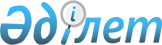 Об утверждении инструкции по назначению социальной помощи
					
			Утративший силу
			
			
		
					Постановление акимата города Павлодара Павлодарской области от 30 января 2009 года N 130/2. Зарегистирировано Управлением юстиции города Павлодара Павлодарской области 3 марта 2009 года за N 134. Утратило силу постановлением акимата города Павлодара Павлодарской области от 15 июля 2011 года N 1619/23      Сноска. Утратило силу постановлением акимата города Павлодара Павлодарской области от 15.07.2011 N 1619/23.

      В соответствии с подпунктом 14) пункта 1 статьи 31 Закона Республики Казахстан "О местном государственном управлении в Республике Казахстан", в целях социальной защиты граждан акимат города Павлодара ПОСТАНОВЛЯЕТ: 



      1. Утвердить инструкцию по назначению социальной помощи, согласно приложению. 



      2. Признать утратившими силу постановления акимата города Павлодара: 



      от 8 апреля 2008 года N 424/10 "Об утверждении инструкции по назначению социальной помощи" (зарегистрированное в Реестре  государственной регистрации нормативных правовых актов, N 12-1-110, опубликованное в газетах "Сарыарқа самалы" N 66 от 17 июня 2008 года, "Версия" N 24 от 16 июня 2008 года); 



      от 27 мая 2008 года N 641/13 "О внесении изменений и дополнений в постановление акимата города Павлодара от 8 апреля 2008 года N 424/10 "Об утверждении инструкции по назначению социальной помощи" (зарегистрированное в Реестре государственной регистрации нормативных правовых актов, N 12-1-117, опубликованное в газетах "Сарыарқа самалы" N 97 от 30 августа 2008 года, "Версия" N 27 от 7 июля 2008 года); 



      от 31 июля 2008 года N 949/18 "О внесении изменений и дополнений в постановление акимата города Павлодара от 8 апреля 2008 года N 424/10 "Об утверждении инструкции по назначению социальной помощи" (зарегистрированное в Реестре государственной регистрации нормативных правовых актов, N 12-1-125, опубликованное в газетах Сарыарқа самалы" N 100 от 9 сентября 2008 года, "Версия" N 36 от 8 сентября 2008 года). 



      3. Настоящее постановление вводится в действие по истечении 10 (десять) календарных дней после дня его первого официального опубликования. 



      4. Контроль за выполнением настоящего постановления возложить на  заместителя акима города Капенова Б. А.       Аким города Павлодара                      Б. Демеуов

Утверждена              

постановлением акимата города Павлодара 

от 30 января 2009 года N 130/2    

Инструкция по назначению социальной помощи  

1. Общее положение 

      1. Настоящая инструкция детализирует условия назначения и осуществления выплаты социальной помощи, оказания социальных услуг отдельным категориям граждан, постоянно проживающим на территории города Павлодара. 



      2. Оказание социальной помощи осуществляется путем предоставления: 



      1) социальных выплат (пособие на погребение, единовременная социальная помощь, предоставление средств на приобретение твердого топлива проживающим в частном секторе, социальная помощь выпускникам общеобразовательных школ из малообеспеченных семей и оставшимся без попечения родителей для оплаты обучения в высших учебных заведениях области (далее – Социальная помощь для оплаты обучения); 



      2) социальных услуг (социальная помощь, оказываемая через неправительственные организации, в рамках реализации программы оказания социальной помощи населению города Павлодара, организация транспортных перевозок инвалидов-колясочников специальным автотранспортом, перевозки автотранспортом детей-инвалидов, имеющих затруднения в передвижении и инвалидов первой группы с нарушением опорно-двигательного аппарата, ремонт и техническое обслуживание инвалидных колясок, обеспечение горячими обедами нуждающихся граждан, оказание помощи глухим и слабослышащим молодым гражданам, обеспечение горячими обедами туббольных, находящихся на амбулаторном лечении в противотуберкулезном диспансере, оказание помощи онкологическим больным с 3, 4 стадиями заболевания, оказание социальной услуги  детям с ограниченными возможностями, оказание социальных услуг ветеранам труда); 



      3) материальной помощи безработным за период прохождения профессионального обучения, переобучения, повышения квалификации по направлению государственного учреждения "Отдел занятости и социальных программ города Павлодара" (далее – Отдел). 



      3. Социальные выплаты назначаются и выплачиваются независимо от получения других видов помощи (пособий), предусмотренных настоящей инструкцией, и предоставляются единовременно в денежной форме в течение календарного года (кроме помощи пенсионерам – получателям пенсии за особые заслуги перед областью, не получающим специальные государственные пособия; участникам и инвалидам Великой Отечественной войны (далее – ВОВ) на приобретение лекарств; почетным гражданам города Павлодара; лицам, ставшим инвалидами 1 группы вследствие радиационных катастроф, испытания ядерного оружия, для приобретения лекарств; социальной помощи отдельным категориям граждан для возмещения затрат по коммунальным услугам; оказание социальной помощи на проживание, питание и проезд к месту жительства студентам из малообеспеченных семей и оставшимся без попечения родителей, получающим материальную помощь для оплаты обучения в высших учебных заведениях). 



      4. Источник финансирования – городской бюджет. 



      5. Совокупный доход семьи лица, претендующего на получение социальных выплат (далее – Заявитель), исчисляется в соответствии с главой 8 настоящей инструкции. 



      6. Выплата осуществляется через банки второго уровня, отделения акционерного общества "Казпочта" путем зачисления денежных средств на лицевые счета Заявителей. 



      7. Заявитель подает письменное заявление и согласно установленному перечню предоставляет необходимые документы в Отдел. По заявлениям, поданным после 15 декабря текущего года, выплата производится в следующем финансовом году. 



      8. Заявителю необходимо известить Отдел обо всех изменениях, влияющих на право получения тех или иных социальных выплат, не позднее 15 дней со дня событий, повлекших данное изменение. 



      9. Заявителю необходимо представить в Отдел полные и достоверные сведения в соответствии с законодательством Республики Казахстан. 



      10. Состав семьи учитывается на тот период, за который определяется совокупный доход. 



      11. В состав семьи не включаются лица, отсутствующие длительное время, за которыми в соответствии с законодательством Республики Казахстан сохраняется право на жилище. 



      12. Решение о назначении социальной помощи принимается Отделом на основании письменного заявления и прилагаемых к нему документов в соответствии с настоящей инструкцией, кроме пунктов, по которым выплата производится согласно базы данных или списков Государственного центра по выплате пенсий (далее – ГЦВП), Государственного учреждения "Центр социального обслуживания на дому города Павлодара". 

      13. Исключен постановлением акимата города Павлодара Павлодарской области от 03.02.2010 N 173/5.

      Сноска. Пункт 13 с изменениями, внесенными постановлением акимата города Павлодара Павлодарской области от 03.02.2010 N 173/5. 

2. Пособие на погребение 

      14. Пособие назначается на погребение следующих категорий граждан, независимо от дохода и состава семьи (кроме получателей пенсий и государственных социальных пособий): 



      1) работавших на момент смерти; 



      2) безработных, состоявших на учете в Отделе на момент смерти; 



      3) умерших в период прохождения стационарного лечения; 



      4) не работавших предпенсионного возраста: мужчин с 58 лет, женщин с 53 лет, независимо от регистрации в органах занятости; 



      5) не работавших участников боевых действий в Афганистане, ликвидации последствий на Чернобыльской атомной электростанции (далее – ЧАЭС), независимо от возраста и регистрации в органах занятости; 



      6) умерших вследствие онкологического, туберкулезного заболевания, синдрома приобретенного иммунодефицита; 



      7) умерших военнослужащих срочной службы; 



      8) детей в возрасте до 18 лет, учащихся средне-специальных учебных заведений и студентов очной формы обучения; 



      9) не работавших женщин, имевших детей до 7 лет. 



      15. Для назначения пособия необходимо предоставить: заявление от лица, осуществлявшего захоронение, с указанием регистрационного номера налогоплательщика, лицевого счета и наименования банка; копию удостоверения личности; справку о смерти из органов ЗАГСа; документы, подтверждающие статус умершего и прописку. 



      16. Размер пособия составляет пятнадцать месячных расчетных показателей. 



      17. Пособие назначается со дня возникновения права на пособие, если обращение последовало не позднее 6 месяцев со дня возникновения этого права.  

3. Единовременная социальная помощь

      18. Право на единовременную социальную помощь (далее - Помощь) с учетом дохода и состава семьи имеют следующие категории граждан: 



      1) одинокие, одиноко проживающие пенсионеры и инвалиды с доходом, не превышающим минимальный размер пенсии; размер помощи – два месячных расчетных показателя; 



      2) одинокие и одиноко проживающие лица или семейные пары из числа  безработных предпенсионного возраста со среднедушевым доходом ниже прожиточного минимума: мужчины с 58 лет, женщины с 53 лет; размер помощи – три месячных расчетных показателя; 



      3) семьи со среднедушевым доходом, не превышающим минимальный размер пенсии, состоящие из: 



      пенсионеров, пенсионеров и (или) инвалидов; размер помощи – три месячных расчетных показателя; 



      пенсионеров и (или) инвалидов, безработных лиц, состоящих на учете в Отделе в качестве "безработного"; размер помощи – четыре месячных расчетных показателя; 



      4) семьи, воспитывающие детей-инвалидов детства до 18 лет, не получающие пособие на обучение на дому, со среднедушевым доходом, не превышающим минимальный размер заработной платы; размер помощи - 10000 (десять тысяч) тенге; 



      5) лица со среднедушевым доходом, не превышающим минимальный размер пенсии, перенесшие срочную хирургическую операцию, по мере обращения в течение месяца со дня выписки, с предоставлением справки службы скорой медицинской помощи; размер помощи – 15000 (пятнадцать тысяч) тенге; 



      лицам после произведенной плановой операции с предоставлением соответствующих документов из медицинского учреждения размер помощи 15000 (пятнадцать тысяч) тенге. 

      Сноска. Пункт 18 с изменениями, внесенными постановлением акимата города Павлодара от 20.04.2009 N 491/8; 03.02.2010 N 173/5.



      19. Для осуществления выплаты (для пункта 18) необходимы  следующие документы: 



      заявление лица, имеющего право на данную социальную выплату, с указанием лицевого счета и номера банка, регистрационного номера налогоплательщика; копия удостоверения личности; документы, подтверждающие совокупный доход семьи; копия удостоверения получателя пенсий и пособий; справка с адресного бюро или копия книги регистрации граждан. 



      20. Право на помощь без учета дохода и состава семьи имеют следующие категории граждан: 



      1) дети, находящиеся под опекой по причине уклонения родителей от их воспитания и содержания, кроме получателей пособий по утере кормильца; размер помощи - 4000 (четыре тысячи) тенге; 



      2) лица, оставшиеся без средств к существованию вследствие пожара, стихийного бедствия, несчастного случая, чрезвычайной ситуации (по заключению противопожарной службы или управления по чрезвычайным ситуациям); размер помощи – 30 месячных расчетных показателей (независимо от ранее полученной единовременной помощи). При частичном повреждении предметов домашнего обихода, вещей, квартиры - размер помощи – 12 двенадцать месячных расчетных показателей; 



      3) лица, страдающие синдромом приобретенного иммунодефицита, ВИЧ - инфицированные (по спискам диспансера), страдающие туберкулезом, получающие лечение амбулаторно (по спискам диспансера, без нарушений режима лечения), онкологическими заболеваниями (по справке диспансера, заверенной главным врачом), получающие активное специальное лечение: 

      с далеко зашедшими формами злокачественных новообразований (3 - 4 стадии); 

      с заболеваниями кроветворной и лимфатической системы (лейкемия, лимфопролиферативные заболевания); 

      с наличием каловых, мочевых и дыхательных свищей. 

      Размер помощи – 10000 (десять тысяч) тенге; 

      лица, страдающие туберкулезом, на проезд на амбулаторное лечение (после завершения лечения по спискам диспансера); размер помощи 5000 (пять тысяч) тенге; 



      4) семьи, имеющие детей, состоящих на учете как туберкулезные   больные в первой группе диспансерного учета в лечебно-профилактических учреждениях города; размер помощи - 10000 (десять тысяч) тенге; 



      5) инвалиды 1 группы по зрению; размер помощи - 4000 (четыре тысячи) тенге; 



      6) почетные граждане города Павлодара; размер помощи - 3000 (три тысячи) тенге ежемесячно, согласно базы данных или списков ГЦВП; 



      7) лица пенсионного возраста, имеющие звание "Почетный гражданин города Павлодара", не получающие специальное государственное пособие и другие выплаты; денежная компенсация за санаторно-курортное лечение, размер помощи - 17000 (семнадцать тысяч) тенге, согласно базы данных или списков ГЦВП; 



      8) пенсионеры, получающие пенсию за особые заслуги перед областью, не получающие специальное государственное пособие; размер помощи – один месячный расчетный показатель ежемесячно, согласно базы данных или списков ГЦВП; 



      9) семьи с детьми – инвалидами до 18 лет, больными детским церебральным параличом и парезами, на социальную адаптацию и реабилитацию; размер помощи - 15000 (пятнадцать тысяч) тенге; 



      10) пенсионеры, внесшие большой вклад в развитие экономики Республики Казахстан, ко Дню пожилого человека, в размере месячной пенсии, согласно базы данных или списков ГЦВП; 



      11) одинокие и одиноко проживающие лица с неполным рабочим стажем, получающие социальные пособия по возрасту; размер помощи - 7000 (семь тысяч) тенге не более одного раза в год; 



      12) инвалиды - спортсмены для подготовки к зональным, республиканским, международным соревнованиям; размер помощи - 10000 (десять тысяч) тенге; 



      13) к празднованию 9 Мая: 

      труженики тыла, награжденные медалью "За самоотверженный труд и безупречную воинскую службу в годы Великой Отечественной войны", награжденные орденами, медалями СССР "За оборону Ленинграда", "За оборону Москвы", "За оборону Сталинграда"; граждане, награжденные медалью "За оборону Ленинграда" или знаком "Житель блокадного Ленинграда"; бывшие несовершеннолетние узники концлагерей, гетто и других мест принудительного содержания, созданных фашистами и их союзниками; родители воинов (погибших, умерших, пропавших без вести) в годы ВОВ; не вступившие в повторный брак жены (мужья) умерших инвалидов войны и приравненных к ним инвалидов, а также жены (мужья) умерших участников войны, партизан, подпольщиков, граждан, награжденных медалью "За оборону Ленинграда"; работники спецформирований в период ВОВ, военнослужащие и лица вольнонаемного состава, принимавшие участие в боевых действиях на фронтах; партизаны, участники подполья, военнослужащие вольнонаемного состава в период ВОВ; лица, награжденные медалью "За Победу над Германией", имеющие удостоверение к этим медалям; граждане, проработавшие не менее 6 месяцев в период с 22 июня 1941 года по 9 мая 1945 года; размер помощи - 5000 (пять тысяч) тенге; 

      инвалиды и участники ВОВ, не вступившие в повторный брак вдовы воинов, погибших, умерших, пропавших без вести в годы ВОВ; материальная помощь к 65-летию ВОВ в размере 65000 (шестьдесят пять тысяч) тенге; 

      инвалиды и участники ВОВ, не вступившие в повторный брак вдовы воинов, погибших, умерших, пропавших без вести в годы ВОВ; на подарочные наборы 5000 (пять тысяч) тенге.

      инвалиды и участники ВОВ для участия в параде к 65-летию ВОВ в городах Астана и Москва по спискам, утвержденным советом ветеранов города Павлодара; материальная помощь в размере 150000 (сто пятьдесят тысяч) тенге;

      инвалиды и участники ВОВ, не состоящие в списке на получение жилья из государственного жилищного фонда по состоянию на 1 апреля 2010 года, к 65-летию Дня Победы на проведение ремонта жилища в размере 30000 (тридцать тысяч) тенге;

      Выплата осуществляется согласно базе данных ГЦВП и решению Специальной комиссии по установлению стажа работы лицам, проработавшим не менее 6 месяцев в период с 22 июня 1941 года по 9 мая 1945 года; 



      14) ко Дню защитника Отечества: инвалиды и участники боевых действий в Афганистане, ликвидации последствий аварии на ЧАЭС; размер помощи – пять месячных расчетных показателей; выплата осуществляется согласно базе данных ГЦВП; 



      15) участники боевых действий в Афганистане, участники ликвидации аварии на ЧАЭС на оздоровление; размер помощи - два месячных расчетных показателя ежеквартально; выплата осуществляется согласно базе данных ГЦВП; 



      16) инвалиды и участники ВОВ для приобретения лекарств; размер помощи один месячный расчетный показатель ежемесячно, согласно базе данных или списков ГЦВП; 



      17) к Международному дню пожилых людей и Дню инвалидов: 

      одинокие и одиноко проживающие пенсионеры, которые обслуживаются специалистами государственного учреждения "Центр социального обслуживания на дому города Павлодара" для бесплатной установки телефона; размер помощи - 13000 (тринадцать тысяч) тенге, не более фактических затрат; 

      граждане, получающие пенсию ниже минимального размера (с неполным рабочим стажем, социальные пособия по возрасту), независимо от полученной в текущем году единовременной помощи; размер помощи - 1000 (одна тысяча) тенге; выплата осуществляется согласно базе данных  ГЦВП; 

      пенсионеры, достигшие в текущем году 80 лет и старше, независимо от полученной в текущем году единовременной помощи; размер помощи - 1000 (одна тысяча) тенге; выплата осуществляется согласно базе данных ГЦВП; 

      пенсионеры, достигшие возраста 100 лет и более, независимо от полученной в текущем году единовременной помощи; размер помощи - 5000 (пять тысяч) тенге; выплата осуществляется согласно базе данных ГЦВП; 

      женщины-инвалиды с несовершеннолетними детьми, а также полные семьи инвалидов с детьми до семилетнего возраста; размер помощи - пять месячных расчетных показателей; 



      18) родители воинов, погибших в Афганистане, на оказание единовременной помощи ко Дню вывода войск из Афганистана, размер помощи - 10000 (десять тысяч) тенге; 

      19) исключен постановлением акимата города Павлодара Павлодарской области от 03.02.2010 N 173/5;



      20) лица, ставшие инвалидами вследствие радиационных катастроф, испытания ядерного оружия, для приобретения лекарств; размер помощи - один месячный расчетный показатель ежемесячно; 



      21) лица, зарегистрированные в уполномоченном органе и направленные на профессиональную подготовку, переподготовку и повышение квалификации; размер выплаты за один месяц (20 учебных дней) профессионального обучения составляет пять месячных расчетных показателей на одного учащегося. Выплата производится соответственно представляемых учебными заведениями табелей фактической посещаемости занятий; 



      22) инвалиды и участники ВОВ, в виде возмещения стоимости проезда на санаторно-курортное лечение в города Алматы, Щучинск. Выплата производится один раз в год согласно  предоставляемым проездным билетам, но не более стоимости билета купе-вагона; 



      23) отдельные категории граждан, в виде оказания социальной помощи для возмещения затрат по коммунальным услугам: 

      а) ежемесячно участникам и инвалидам ВОВ в размере предъявленных к оплате сумм расходов на содержание жилья согласно книге регистрации граждан.

      Выплата за приобретение газа, условного топлива (для домов с печным отоплением) производится при предъявлении документа, подтверждающего приобретение газа, условного топлива по адресу регистрации заявителя;

      выплата за арендную плату жилья у местного исполнительного органа производится на основании счета о начисленной арендной плате; 

      б) ежемесячно в размере общей суммы горячего и холодного водоснабжения, электроэнергии согласно социальных норм стандартов, применяемых при назначении жилищной помощи на одного человека, в квартале, предшествующем кварталу назначения: 

      военнослужащим, принимавшим участие в период ведения боевых действий в Афганистане; 

      лицам, принимавшим участие в ликвидации последствий катастрофы на ЧАЭС; 

      не вступившим в повторный брак вдовам воинов, погибших в ВОВ; 

      гражданам, награжденным медалью "За оборону Ленинграда" и знаком "Житель блокадного Ленинграда"; 

      бывшим несовершеннолетним узникам концлагерей, гетто и других мест принудительного содержания, созданных фашистами и их союзниками в период второй мировой войны; 

      в) ежеквартально в размере двух месячных расчетных показателей: 

      одиноким и одиноко проживающим нетрудоспособным, престарелым гражданам и семейным парам (пенсионеры, пенсионер и инвалид 1, 2 группы, инвалиды 1, 2 группы), не имеющим трудоспособных детей в городе, являющимся владельцами или нанимателями одной единицы жилья; 

      пенсионерам по возрасту, получающим пенсию до минимального размера включительно. 

      Выплата производится согласно спискам ГЦВП и Государственного учреждения "Центр социального обслуживания на дому города Павлодара" с месяца постановки на учет в уполномоченном органе. 

      24) исключен постановлением акимата города Павлодара Павлодарской области от 03.02.2010 N 173/5;



      25) студенты Семипалатинской медицинской государственной академии, заключившие четырехсторонний договор на оказание образовательных услуг по соглашению сторон (студент, акимат города Павлодара, Семипалатинская медицинская государственная академия, управление здравоохранения Павлодарской области). Размером социальной помощи является фактическая стоимость образовательной услуги за период времени указанного в договоре. Выплата социальной помощи производится два раза в год на основании сведений учебного заведения, подтверждающих посещаемость и успеваемость студента;

      26) исключен постановлением акимата города Павлодара Павлодарской области от 03.02.2010 N 173/5;

      27) исключен постановлением акимата города Павлодара Павлодарской области от 03.02.2010 N 173/5;

      28) исключен постановлением акимата города Павлодара Павлодарской области от 03.02.2010 N 173/5;

      29) исключен постановлением акимата города Павлодара Павлодарской области от 03.02.2010 N 173/5;



      30) беременные женщины из социально-уязвимых слоев населения со среднедушевым доходом семьи ниже размера продовольственной корзины в размере двух месячных расчетных показателей в течение трех месяцев, на основании справки медицинского учреждения, подтверждающей факт ранней постановки на учет по беременности.

      Сноска. Пункт 20 с изменениями, внесенными постановлениями акимата города Павлодара от 20.04.2009 N 491/8; 19.08.2009 N 1124/16; 30.11.2009 N 1533/26; 03.02.2010 N 173/5; 04.05.2010 N 592/14.



      21. Перечень документов, предоставляемых Заявителем (для пункта 20) включает: 

      заявление лица, имеющего право на данную социальную выплату, с указанием лицевого счета и наименования банка; регистрационный номер налогоплательщика; социальный индивидуальный код; копия удостоверения личности; копия удостоверения получателя пенсий и пособий (для подпунктов 5), 9), 11), 12), 18), 19); копия справки медицинского учреждения, подтверждающей необходимость санаторно-курортного лечения (для подпункта 7); копия документа, подтверждающего факт получения звания "Почетный гражданин"; копия документа, подтверждающего статус в соответствии с законодательством Республики Казахстан; справка с адресного бюро или копия книги регистрации граждан; копия трудовой книжки и направление курирующих управлений, отделов (для подпункта 24; свидетельство о рождении ребенка для подпунктов 9), 17).

      Сноска. Пункт 21 с изменениями, внесенными постановлением акимата города Павлодара от 03.02.2010 N 173/5. 

4. Предоставление средств на приобретение твердого

топлива проживающим в частном секторе

      22. Право на указанную выплату имеют следующие категории граждан: 

      1) одинокие, одиноко проживающие пенсионеры и инвалиды; 

      2) одинокие, одиноко проживающие безработные предпенсионного возраста: мужчины с 58 лет, женщины с 53 лет со среднедушевым доходом, не превышающим минимальный размер заработной платы, установленный на момент обращения; 

      3) малообеспеченные семьи со среднедушевым доходом ниже уровня черты бедности, установленного на момент обращения; 

      4) семьи, состоящие из пенсионеров и (или) инвалидов со среднедушевым доходом, не превышающим минимальный размер пенсии, установленный на момент обращения; 

      5) семьи, состоящие из пенсионеров, инвалидов и безработных предпенсионного возраста, со среднедушевым доходом, не превышающим величину прожиточного минимума, установленного на момент обращения. 



      23. Перечень документов, предоставляемых Заявителем, включает: 

      заявление с указанием регистрационного номера налогоплательщика, лицевого счета и наименования банка; документы, подтверждающие совокупный доход семьи и право собственности (пользования) на жилище, копию книги регистрации граждан. 



      24. Размер выплаты составляет шесть месячных расчетных показателей на одну семью. 



      25. Средства предоставляются 1 раз в год во втором полугодии.  

5. Оплата услуг в рамках государственного 

социального заказа, оказываемых неправительственными 

организациями по программе оказания социальной помощи 

населению города Павлодара      26. исключен постановлением акимата города Павлодара Павлодарской области от 03.02.2010 N 173/5;

      Сноска. Пункт 26 с изменениями, внесенными постановлением акимата города Павлодара Павлодарской области от 03.02.2010 N 173/5.



      27. Оказание услуг по обслуживанию одиноких (одиноко проживающих) престарелых и инвалидов, нуждающихся в постороннем уходе и социальном обслуживании по направлению Отдела. 

      Медицинскими противопоказаниями к надомному обслуживанию являются наличие туберкулеза в активной стадии процесса, психических заболеваний (за исключением неврозов, неврозоподобных состояний при соматических заболеваниях, легкой степени дебильности, судорожных синдромов различной этиологии с редкими (не более одного раза в 2 - 3 месяца) припадками, без слабоумия и выраженных изменений личности), карантинных инфекций, заразных заболеваний кожи и волос, венерических заболеваний, СПИДа, заболеваний, требующих лечения в специализированных медицинских организациях. 

      Среднемесячная стоимость услуги на одного обслуживаемого в месяц определяется на основании проведенных государственных закупок услуг. 



      28. Обеспечение горячими обедами нуждающихся граждан по направлению отдела. 

      Право на горячее питание имеют следующие категории нуждающихся граждан: малообеспеченные; безработные; одинокие и многодетные матери; лица, имеющие ограничения в труде по справкам врачебной комиссии; лица, освободившиеся из мест лишения свободы; лица предпенсионного возраста; лица, оказавшиеся в сложной жизненной ситуации. Среднемесячный размер услуги на одного человека в день определяется на основании проведенных государственных закупок услуг. 



      29. Обеспечение горячими обедами туббольных, находящихся на амбулаторном лечении, согласно списков противотуберкулезного диспансера. 

      Размер услуги на одного человека в месяц определяется на основании проведенных государственных закупок услуг. 



      30. Оказание услуги глухим и слабослышащим молодым гражданам в форме создания условий для более успешной социальной адаптации инвалидов по слуху за счет расширения круга общения и содействия в их обучении и переобучении. 

      Среднемесячный размер услуги в месяц на одного человека  определяется на основании проведенных государственных закупок услуг. 



      31. Оказание социальной услуги детям с ограниченными возможностями. Данный вид услуги предназначен для детей, не достигших 18 лет, с физическими или психическими недостатками, имеющих ограничения жизнедеятельности, обусловленные врожденными, наследственными, приобретенными заболеваниями или последствиями травм, подтвержденными в установленном законодательством порядке. 

      Среднемесячный размер услуги в месяц на одного человека определяется на основании проведенных государственных закупок услуг. 



      32. Оказание социальных услуг ветеранам труда. Данный вид услуги предоставляют ветеранам труда в размере одной восьмой части минимальной заработной платы на человека. 

6. Социальная помощь в сфере льготного проезда

      33. Право на услугу без учета дохода и состава семьи имеют следующие категории граждан: инвалиды-колясочники, инвалиды 1 группы с нарушением функций опорно-двигательного аппарата, дети с ограниченными возможностями, испытывающие затруднение в передвижении и нуждающиеся в сопровождении. Оказание услуги - в виде предоставления транспортных перевозок, ремонта и технического обслуживания инвалидных колясок.

      34. исключен постановлением акимата города Павлодара Павлодарской области от 03.02.2010 N 173/5;

      Сноска. Пункт 34 с изменениями, внесенными постановлением акимата города Павлодара Павлодарской области от 03.02.2010 N 173/5. 

7. Исчисление совокупного дохода семьи

      35. В совокупный доход семьи включаются доходы всех лиц, учтенных в составе семьи. 



      36. При исчислении совокупного дохода семьи учитываются все виды доходов, фактически полученных в денежной или натуральной форме за квартал, предшествовавший кварталу обращения, кроме жилищной помощи и государственной адресной социальной помощи. 



      37. Исчисление совокупного дохода производится на основании представленных Заявителем сведений о полученных доходах. 



      38. Средне-душевой доход семьи исчисляется путем деления совокупного дохода, полученного в квартале, предшествовавшем кварталу обращения за социальными выплатами, на число членов семьи и на три месяца. 

8. Учет и отчетность

      39. Учет и отчетность расходования средств на оказание социальных выплат осуществляет Отдел. Отдел предоставляет отчеты в отдел финансов города. 



      40. Первичные документы (заявление, документы, предоставляемые Заявителем, согласно установленному перечню), на основании которых оказываются социальные выплаты, хранятся в Отделе по установленным действующим законодательством срокам. 
					© 2012. РГП на ПХВ «Институт законодательства и правовой информации Республики Казахстан» Министерства юстиции Республики Казахстан
				